Notes: Heat and TemperatureRecallOne of the electrical functions in a circuit is:______________________________________________________E.g.: light bulbs, speakers, heating elements, etc.Problem is ________________of the energy is usually _________________________ into the form we wantEx: when you turn on a light bulb _________________________of the ______________________________________________is transformed into __________________________________________________A lot of it is actually converted into ___________________________________________In fact, with an incandescent light bulb, only about __________of the electrical energy ends up as light energyHeatDefinition:  is the amount of   ____________________________________that is ___________________  from one place to another because of __________________________________________________.What is the difference between heat and temperature?HeatHas 2 variables:__________________________________________________Less _______________, means _________________________________Degree of _________________________ (in other words the _________________________) of particlesThis is what _________________________ is!TemperatureDefinition:  __________________________________________________of atoms/moleculesHigh agitation = ____________________________________Low agitation = ____________________________________Temperature is also generally used as a __________________________________________________Mass _________________________affect temperatureBig or small, 37°C is 37°C Heat TransferCold energy _________________________existCold is merely the __________________________________________________Heat is always transferred from areas of _______________________________________ ________________So move from ____________________________________Example:Imagine you have 4 buckets; each with the same amount of water but at different temperatures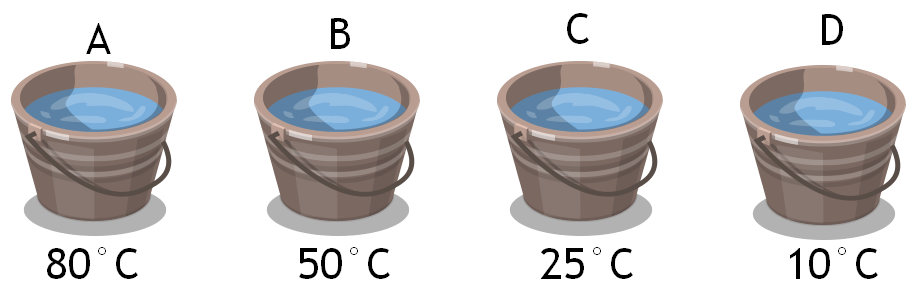 What would happen if you mixed buckets A and C together; and buckets B and D together?Which buckets lost heat? Gained heat?RecapHeat depends on:_________________________________________________________________________________________________You ________________________________, but you measure the ________________________You __________________________________________________; only lose heat